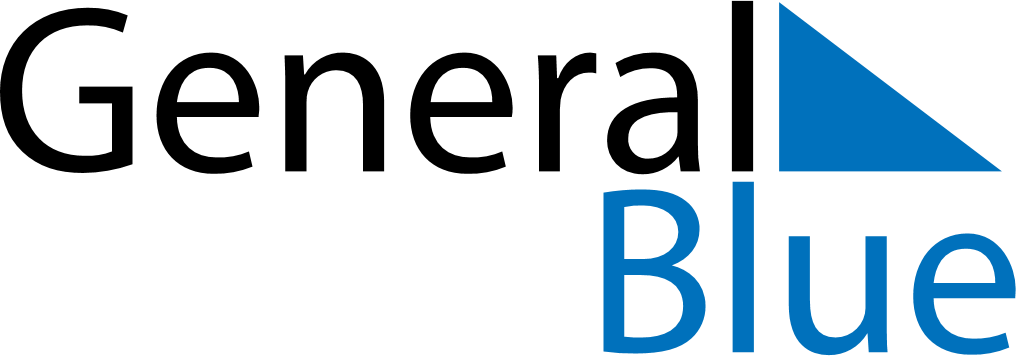 December 2029December 2029December 2029December 2029ZimbabweZimbabweZimbabweSundayMondayTuesdayWednesdayThursdayFridayFridaySaturday1234567789101112131414151617181920212122Unity Day2324252627282829Christmas DayBoxing Day3031